Do wszystkich zainteresowanychDotyczy postępowania prowadzonego w trybie przetargu nieograniczonego nr ZP-2/2020 pn. Rozbudowa drogi powiatowej nr 4102W ul. Górnej na odc. dł. ok. 1500 mb w m. Radonice i Żukówka, gm. BłonieDziałając na podstawie art. 86 ust. 5 ustawy Prawo zamówień publicznych (Dz. U. z 2019 poz. 1843 ze zm.) zamawiający informuje:Kwota jaką zamawiający zamierza przeznaczyć na finansowanie zamówienia wynosi: 5 000 000 złOferty złożone w terminie:e-mail: sekretariat@zdp.pwz.ple-mail: sekretariat@zdp.pwz.plwww.zdp.pwz.plwww.zdp.pwz.pl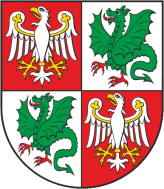 Zarząd Dróg Powiatowych                                                                                           05-850 Ożarów Mazowiecki, ul. Poznańska 300Zarząd Dróg Powiatowych                                                                                           05-850 Ożarów Mazowiecki, ul. Poznańska 300Zarząd Dróg Powiatowych                                                                                           05-850 Ożarów Mazowiecki, ul. Poznańska 300Zarząd Dróg Powiatowych                                                                                           05-850 Ożarów Mazowiecki, ul. Poznańska 300Tel./Fax    (+22) 722-13-80           Tel..            (+22) 722-11-81REGON 014900974NIP 527-218-53-41Konto nr 57 1240 6973 1111 0010 8712 9374Bank Pekao S.A.Konto nr 57 1240 6973 1111 0010 8712 9374Bank Pekao S.A.Wasz znak:Nasz znak:                                      Nr pisma:ZP2/2020Data:04.05.2020 r.Numer OfertyFirma wykonawcyCenaOkres gwarancji1.Drogomex Sp. z o.o. ul. Stefana Bryły 4, 05-800 Pruszków3,423,917.94 zł72 miesiące2Technical solutions Sp. z o.o. ul. Strzelecka 13B 47-230 Kędzierzyn Koźle4,586,022.52 zł72 miesiące3.GRANAR sp. z o.o. 01-770 Warszawa, ul. Sady Żoliborskie 3/1373,108,551.86 zł72 miesiące4.Planeta sp. z o.o. 03-289, Warszawa, ul. Zdziarska 214,466,842.97 zł72 miesiące5.P.P.U.H. EFEKT sp. z. o.o. BUDOWA I NAPRAWA DRÓG 02-495 Warszawa, ul. Szomańskiego 84,079,910.00 zł72 miesiące6.FAL-BRUK sp. z. o.o. 
ul. Sarabandy 42, 02-868 Warszawa3,578,070.00 zł72 miesiące7.Robokop Grzegorz Lenowicz, 
ul. Dębowa 8/45, 05-822 Milanówek4,169,700.00 zł72 miesiące